§2751.  Demands assigned as security trusteed and redeemedWhen it appears that a person summoned as trustee is indebted to the principal defendant on any demand on which he might be held as trustee, but that it has been conditionally assigned as security and the principal defendant has a subsisting right to redeem it, the court may order that on fulfillment of such conditions by the plaintiff within the time fixed by the court and while the right to redeem exists, the trustee shall be held for the full amount of such demand. When the court is satisfied that its order has been complied with, it may charge the trustee accordingly.The State of Maine claims a copyright in its codified statutes. If you intend to republish this material, we require that you include the following disclaimer in your publication:All copyrights and other rights to statutory text are reserved by the State of Maine. The text included in this publication reflects changes made through the First Regular and First Special Session of the 131st Maine Legislature and is current through November 1. 2023
                    . The text is subject to change without notice. It is a version that has not been officially certified by the Secretary of State. Refer to the Maine Revised Statutes Annotated and supplements for certified text.
                The Office of the Revisor of Statutes also requests that you send us one copy of any statutory publication you may produce. Our goal is not to restrict publishing activity, but to keep track of who is publishing what, to identify any needless duplication and to preserve the State's copyright rights.PLEASE NOTE: The Revisor's Office cannot perform research for or provide legal advice or interpretation of Maine law to the public. If you need legal assistance, please contact a qualified attorney.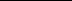 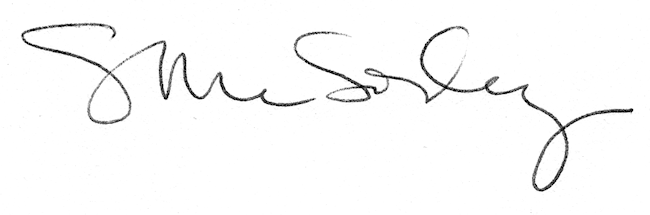 